โครงการป้องกันและควบคุมไข้เลือดออก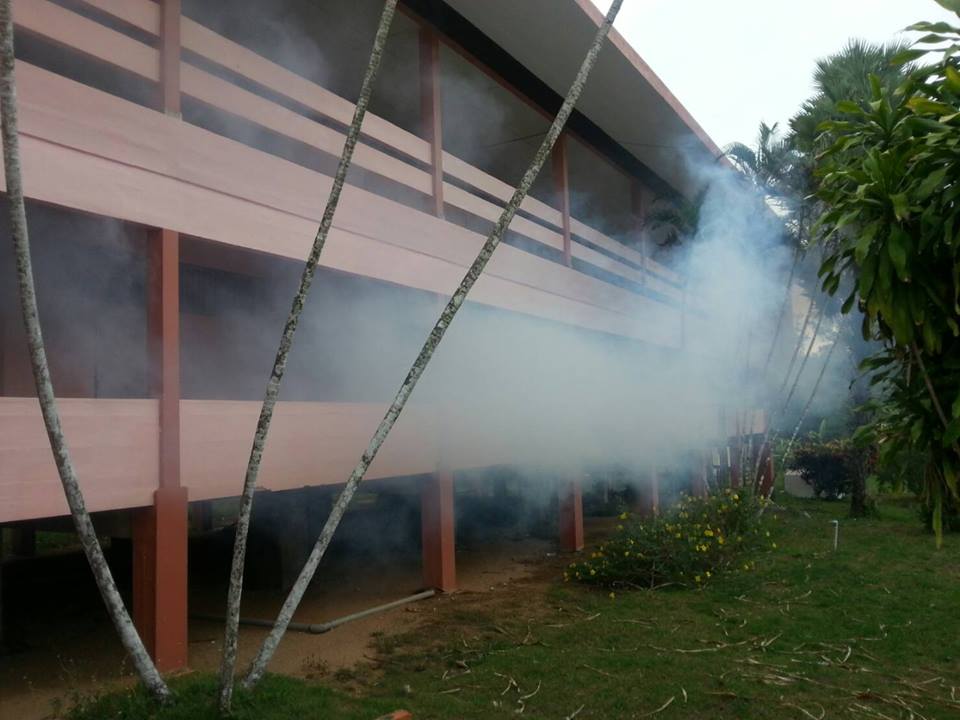 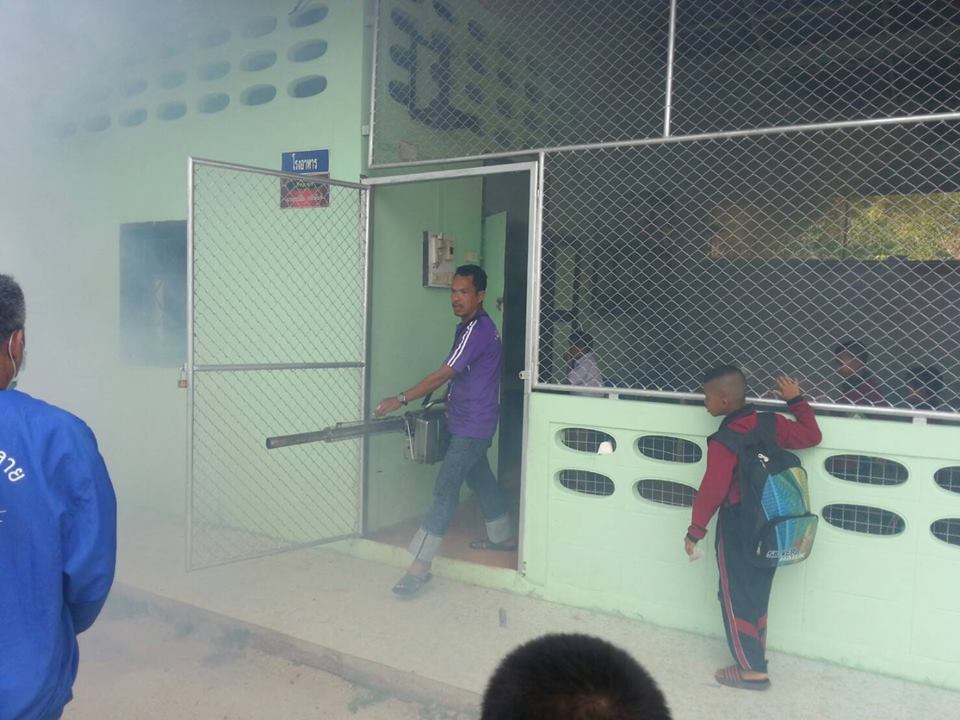 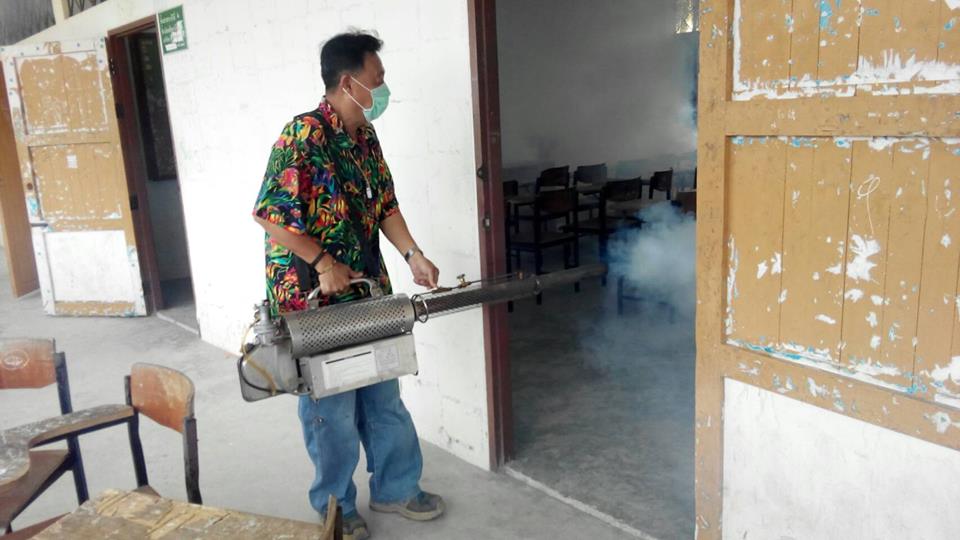 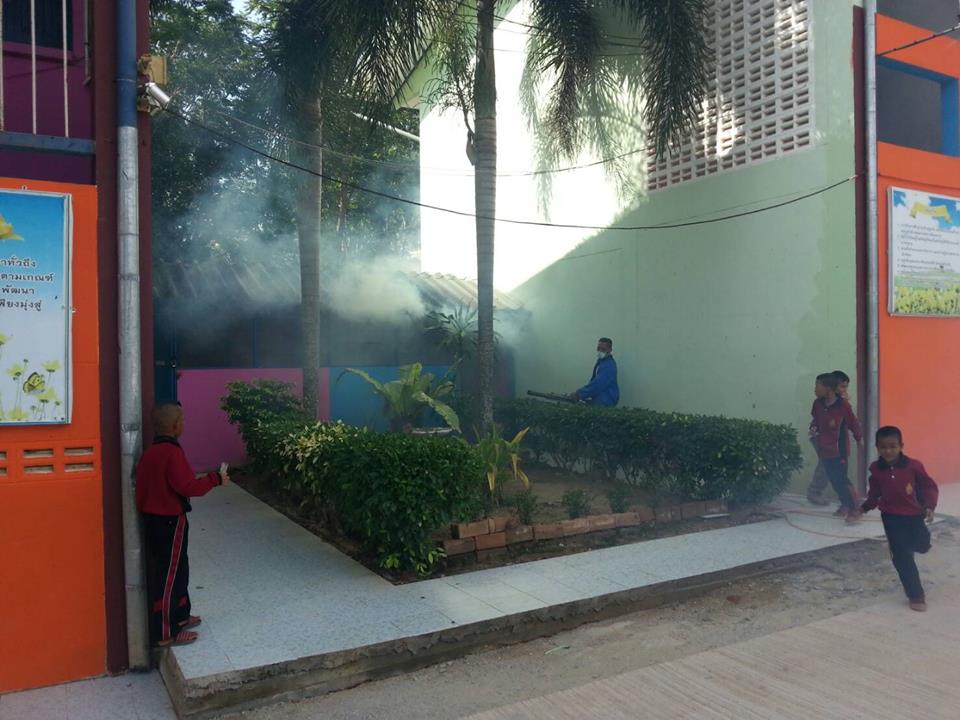 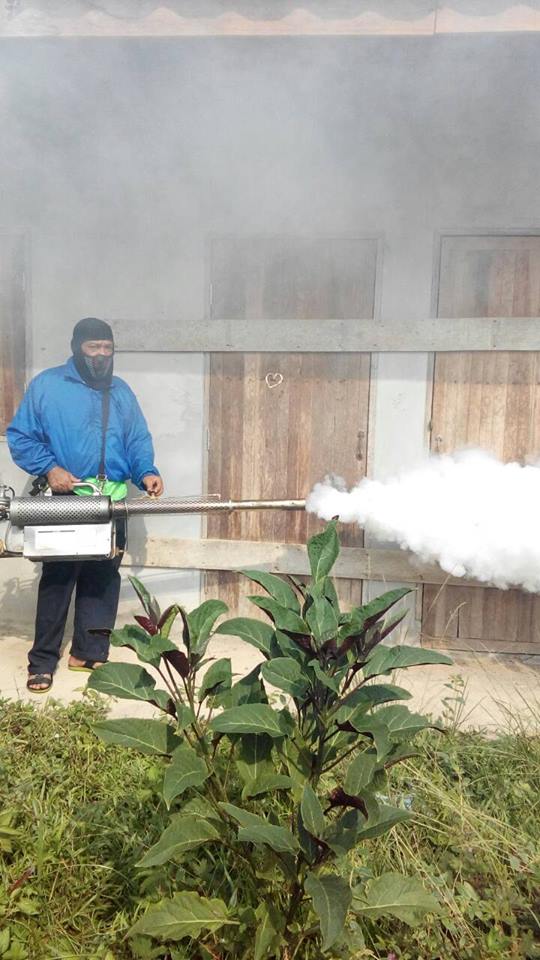 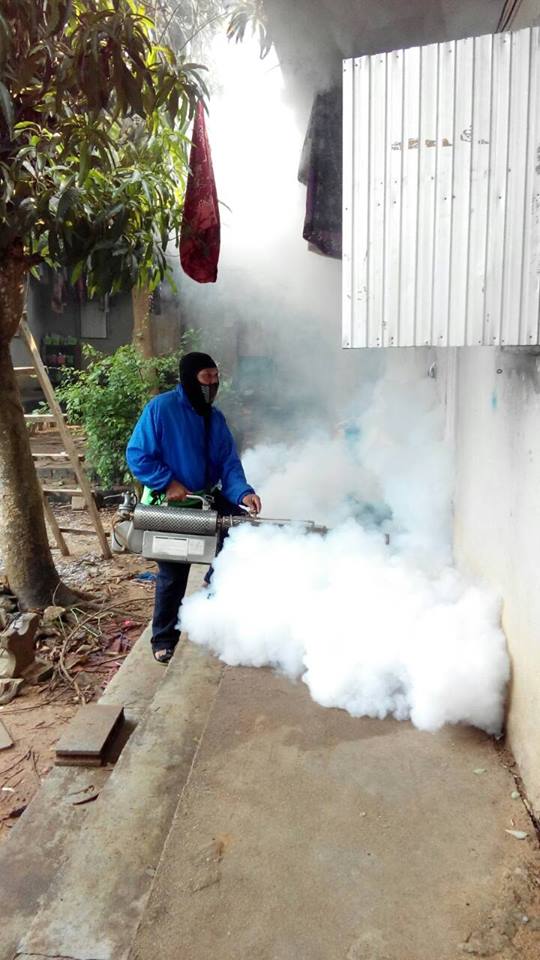 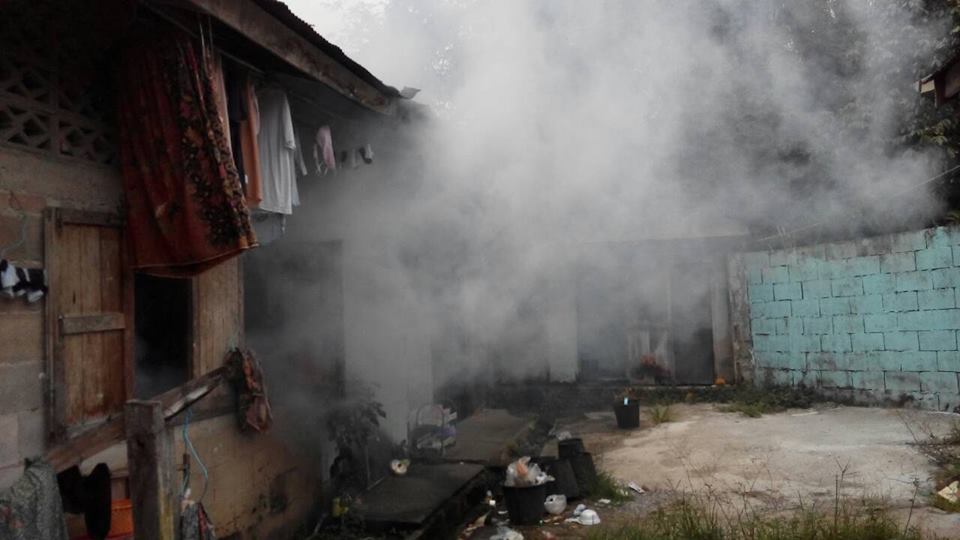 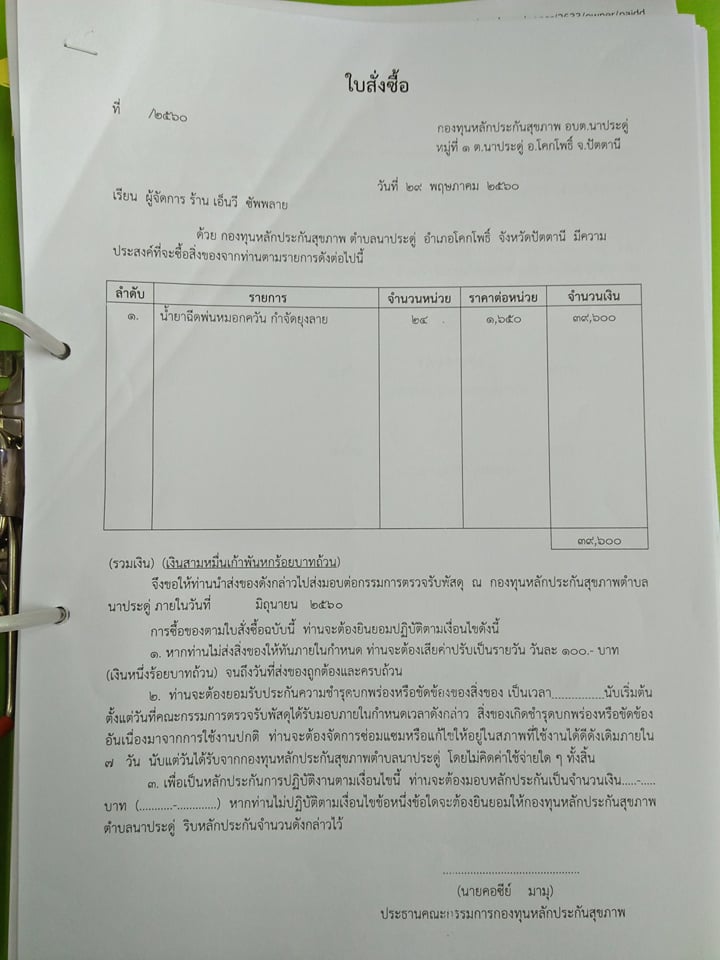 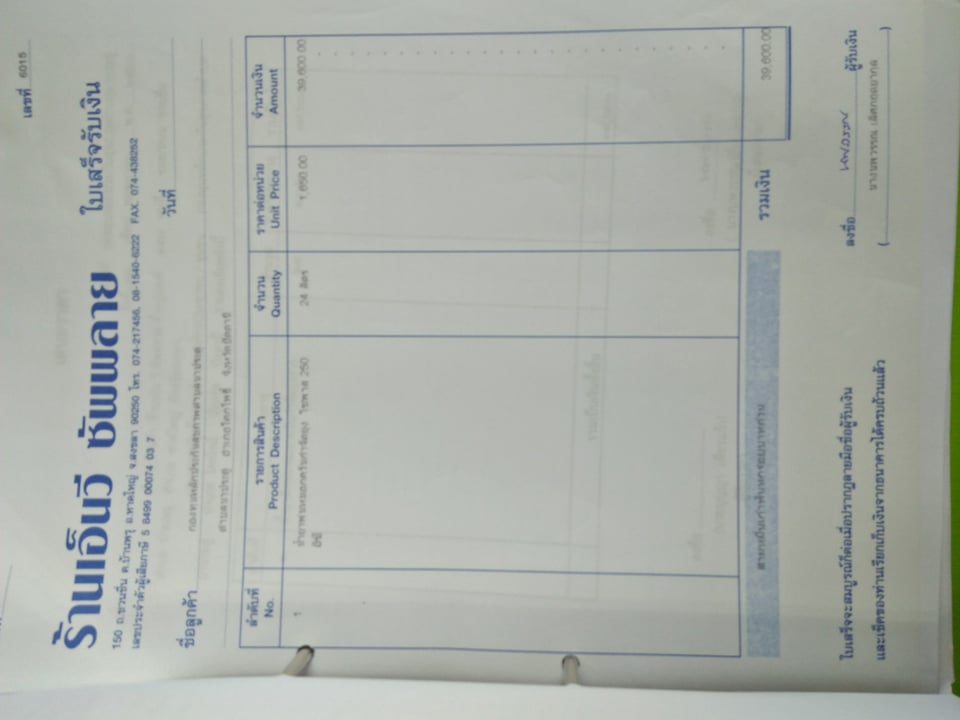 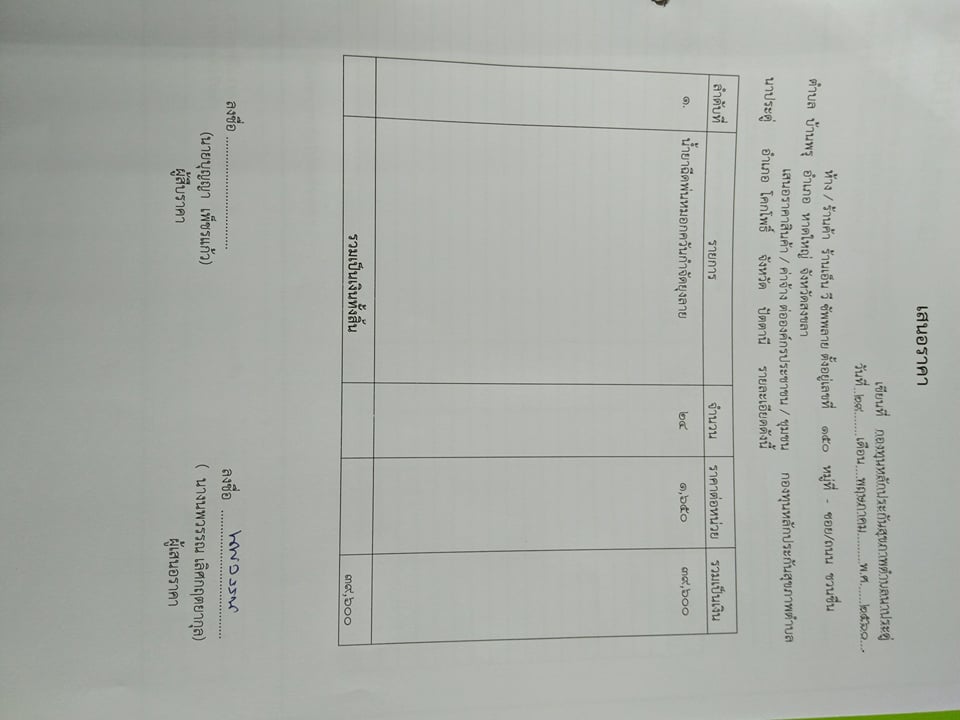 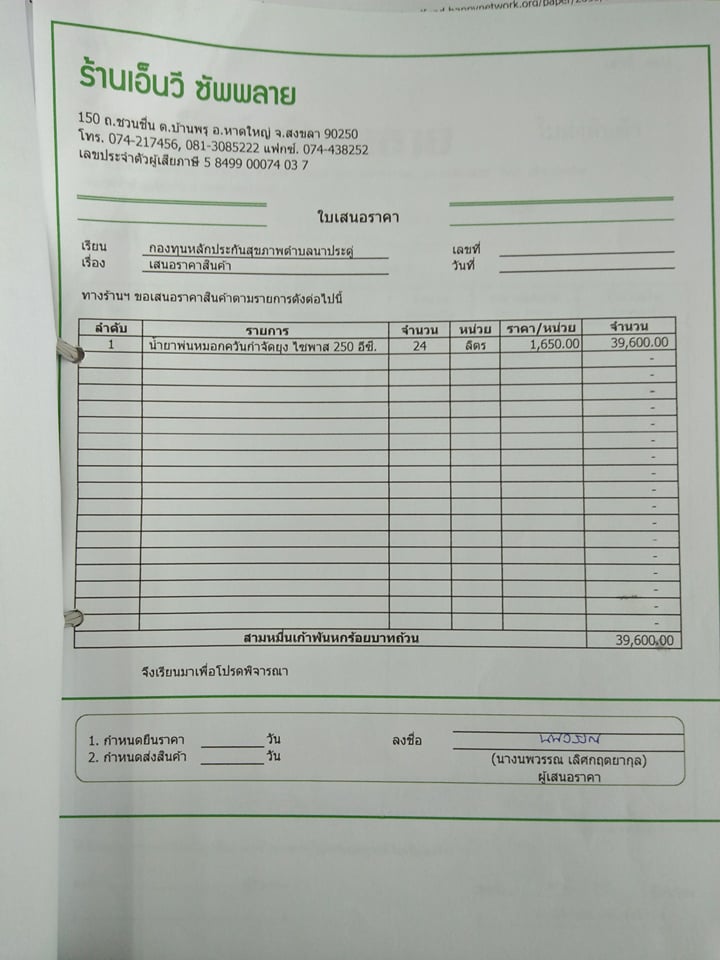 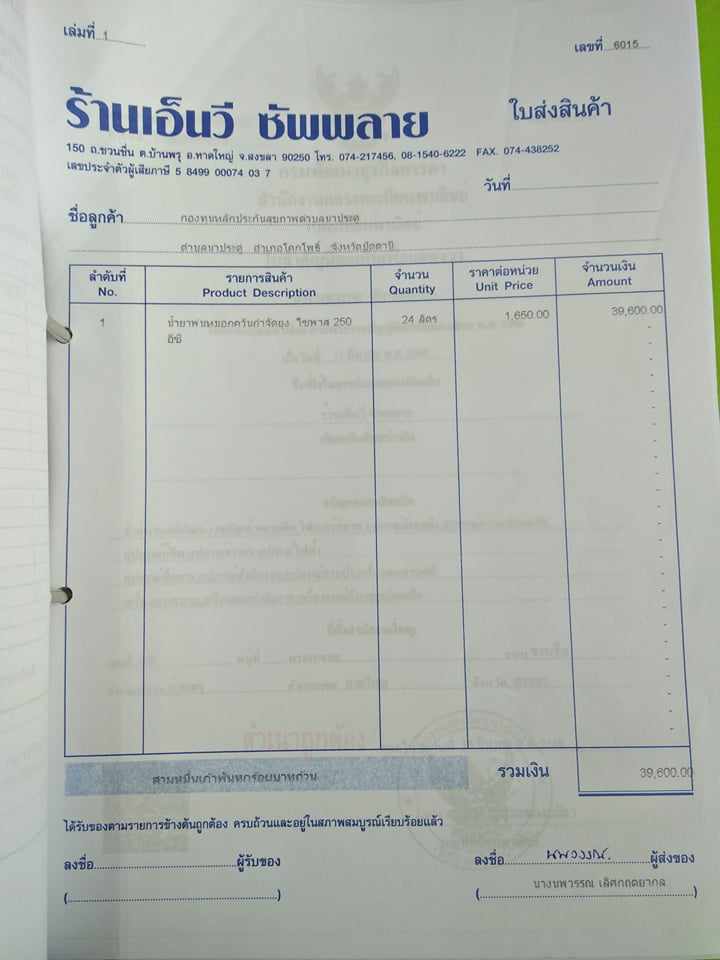 